 Б О Й О Р О К                                                                 РАСПОРЯЖЕНИЕ   «27»ноябрь  2020 й.                             № 1-27                «27»  ноября  2020 г.О проведении инвентаризации основных средств, имущества казны, материальных запасов по состоянию на 01.12.2020 годС целью успешного и своевременного проведения инвентаризации создать комиссию в следующем составе:                Председатель комиссии:       Галиев Ильгам Рухылбаянович   – глава сельского поселения        Члены комиссии:          Асылбаева Гузалия Галиевна – бухгалтер централизованной            бухгалтерии (по согласованию)       Гареева Люция Раисовна – управляющий делами       Иванова Кристина Дмитриевна – специалист 1 категорииКомиссии  провести инвентаризацию основных средств, имущества казны, материальных запасов и основные средства, находящиеся в оперативном учете по администрации сельского поселения  с 7 декабря по 8 декабря 2020 года.Результаты инвентаризации  сдать не позднее 9 декабря 2020 года.Глава сельского поселения:                                    И.Р.ГалиевБАШҠОРТОСТАН  РЕСПУБЛИКАҺЫШаран районы Муниципаль районынынДмитриева Поляна ауыл СоветыАуыл билємәће башлығы452630,  Дмитриева Поляна ауылы,тел.(34769) 2-68-00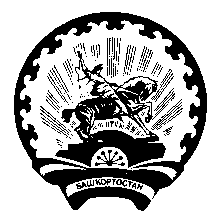 РЕСПУБЛИКА  БАШКОРТОСТАНГлава сельского поселенияДмитриево-Полянский сельсоветМуниципального района  Шаранский район         452630, д. Дмитриева Поляна,тел.(34769) 2-68-00